Vocabulary: Chocomatic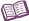 VocabularyArea – the number of square units inside a shape or figure.The area of a rectangle can be found by multiplying its two dimensions, length and width.For a rectangle, area = length × width, or A = l × w.Array – a rectangular arrangement of objects into rows and columns.Dimensions – the side lengths of a geometric shape.A rectangle has two dimensions, usually referred to as length and width.Dimensions are sometimes written as a multiplication expression. For example, the dimensions of the rectangle shown below are 4 × 5.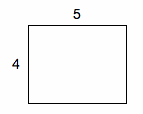 Factor – one of the numbers being multiplied together in a multiplication expression.For example, in the expression 4 × 3, 4 and 3 are factors.Factors can also refer to whole numbers that can be divided into a whole number with no remainder. For example, the factors of 12 are 1, 2, 3, 4, 6, and 12.A factor pair is two numbers whose product is a given number. For example, the factor pairs of 12 are: 1 and 12, 2 and 6, and 3 and 4.Multiplication – repeated addition of a number.The multiplication symbol is × or •.For example, 3 × 4 means 4 + 4 + 4, or 12.Product – the answer to a multiplication problem.For example, the product of 3 × 4 is 12.